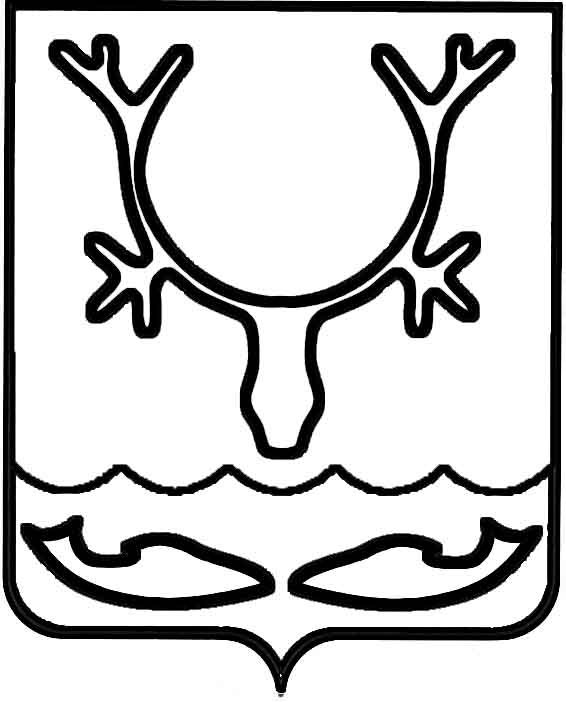 Администрация муниципального образования
"Городской округ "Город Нарьян-Мар"ПОСТАНОВЛЕНИЕВо исполнение Федерального закона от 21.12.1994 № 68-ФЗ "О защите населения и территорий от чрезвычайных ситуаций природного и техногенного характера", постановления Правительства Российской Федерации от 30.12.2003 № 794 "О единой государственной системе предупреждения и ликвидации чрезвычайных ситуаций", постановления Администрации МО "Городской округ "Город Нарьян-Мар" от 24.02.2009 № 268 "Об утверждении Положения о Нарьян-Марском городском звене Ненецкой окружной подсистемы единой государственной системы предупреждения 
и ликвидации чрезвычайных ситуаций", в связи с постоянной динамикой снижения уровня воды в реке Печоре, а также отсутствием угрозы возникновения чрезвычайных ситуаций в период весеннего половодья Администрация муниципального образования "Городской округ "Город Нарьян-Мар"П О С Т А Н О В Л Я Е Т:Отменить с 01.06.2022 режим повышенной готовности для органов управления и сил Нарьян-Марского городского звена Ненецкой окружной подсистемы единой государственной системы предупреждения и ликвидации чрезвычайных ситуаций.2.	Признать утратившим силу постановление Администрации муниципального образования "Городской округ "Город Нарьян-Мар" от 18.04.2022 № 480 "О введении режима повышенной готовности для органов управления и сил Нарьян-Марского городского звена Ненецкой окружной подсистемы единой государственной системы предупреждения и ликвидации чрезвычайных ситуаций". 3.	Настоящее постановление вступает в силу со дня его подписания 
и подлежит официальному опубликованию. 01.06.2022№702Об отмене режима повышенной готовности для органов управления и сил                     Нарьян-Марского городского звена Ненецкой окружной подсистемы единой государственной системы предупреждения  и ликвидации чрезвычайных ситуаций Глава города Нарьян-Мара О.О. Белак